All fares subject to change without notice. Applicable sales tax is additional. Fares shown in Canadian currency.  US$ accepted at Canadian par only.  All fares reflect one-way travel.  Return travel back to original destination is charged at twice the regular fare.  Children under age 12 must be accompanied by an adult or guardian over the age of 18.  Pets and Service Dogs:  Transportation of pets is permitted on this service providing the pet is transported inside a kennel supplied by the customer and kennel is stored in cargo area of vehicle.  Service dogs may ride in the passenger area and must be leashed or harnessed at all times.Objectionable Passengers:  The driver may refuse transportation to person(s) who: are smoking, are conducting themselves in a disorderly manner, using profane or offensive language, are acting in such a manner as to be offensive to the driver or other passengers  refuse to pay, on request of the driver, a deposit in an amount up to the estimated amount of compensation that would reasonably be owing at the end of the trip.  may endanger the health or safety of the driver or any passengerrequest the driver to operate the vehicle in an illegal manner.  Point-to-Point Fares:  Rates for trips to or from places not specifically named shall be considered equal to and not greater or less than the rate applicable to the last point named.Shared Transportation:  If more than one passenger group is picked up, no matter how large or small the group, each party shall be charged an equal share of the total normally charged and rounded up to the nearest dollar, subject to minimum fare per party.Vehicle damages:  Passengers who soil or damage a vehicle will be billed for the cost of the clean up or repair.Baggage and property:  Passenger goods shall be transported at the passengers’ own risk.  Eagle Transit assumes no responsibility for baggage or property transported.  Baggage or property remaining unclaimed for thirty (30) days may be disposed of or donated to a charity at the choice of f Eagle Transit.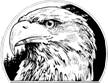 EAGLE TRANSITTAXI RULES AND REGULATIONS EFFECTIVE OCTOBER 1, 2012